Печатное средство массовой информации органов местного самоуправления муниципального образования Елизаветинское сельское поселение Гатчинского муниципального района Ленинградской области – печатное издание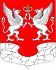 СОВЕТ ДЕПУТАТОВ МУНИЦИПАЛЬНОГО ОБРАЗОВАНИЯЕЛИЗАВЕТИНСКОЕ СЕЛЬСКОЕ ПОСЕЛЕНИЕГАТЧИНСКОГО МУНИЦИПАЛЬНОГО РАЙОНАЛЕНИНГРАДСКОЙ ОБЛАСТИРЕШЕНИЕ16.02.2024г.                                                                           № 249«Об утверждении Положения об администрации Елизаветинского сельского поселения Гатчинского муниципального района Ленинградской области»В соответствие с Федеральным законом от 06.10.2003г. № 131-ФЗ «Об общих принципах организации местного самоуправления в Российской Федерации», Уставом муниципального образования Елизаветинского сельского поселения Гатчинского муниципального района Ленинградской области, совет депутатов муниципального образования Елизаветинского сельского поселения Гатчинского муниципального района Ленинградской области РЕШИЛ:1. Утвердить Положение об администрации Елизаветинского сельское поселение Гатчинского муниципального района Ленинградской области (далее - Положение), согласно Приложению.2. Решение Совета депутатов муниципального образования Елизаветинского сельского поселения Гатчинского муниципального района Ленинградской области от 13.06.2012 № 206 «Об утверждении новой редакции Положения об администрации муниципального образования Елизаветинского сельского поселения Гатчинского муниципального района Ленинградской области» признать утратившим силу в полном объеме.3. Настоящее решение подлежит официальному обнародованию и размещению на официальном сайте муниципального образования Елизаветинского сельского поселения в информационно-телекоммуникационной сети «Интернет», и вступает в силу со дня официального обнародования.4. Контроль за исполнением решения возложить на главу муниципального образования Елизаветинское сельское поселение.Глава муниципального образования Елизаветинское сельское поселение	     Е.В. СамойловПриложение Утверждено решением совета депутатовЕлизаветинского сельского поселенияот 16.02.2024 года № 249ПОЛОЖЕНИЕоб администрации ЕЛИЗАВЕТИНСКОГО СЕЛЬСКОГО ПОСЕЛЕНИЯ ГАТЧИНСКОГО муниципальнОГО районА Ленинградской областиI. Общие положения1. Администрация Елизаветинского сельского поселения Гатчинского муниципального района Ленинградской области (далее – администрация) является исполнительно-распорядительным органом муниципального образования Елизаветинского сельского поселения Гатчинского муниципального района Ленинградской области (далее – Елизаветинское сельское поселение).Администрация наделяется полномочиями по решению вопросов местного значения Елизаветинского сельского поселения Гатчинского муниципального района Ленинградской области федеральными законами и законами Ленинградской области.2. В своей деятельности администрация руководствуется Конституцией Российской Федерации, федеральными законами, указами Президента Российской Федерации и другими нормативными актами Российской Федерации, законами и иными правовыми актами Ленинградской области, Уставом Елизаветинского сельского поселения Гатчинского муниципального района и иными нормативными правовыми актами Елизаветинского сельского поселения Гатчинского муниципального района Ленинградской области, а также настоящим Положением.3. Администрация является муниципальным казенным учреждением и обладает правами юридического лица, имеет обособленное имущество на праве оперативного управления, гербовую печать со своим наименованием, бланки, штампы со своими реквизитами.Администрация от имени Елизаветинского сельского поселения Гатчинского муниципального района Ленинградской области приобретает и осуществляет имущественные и иные права и обязанности в соответствии с действующим законодательством, в том числе выступает от имени Елизаветинского сельского поселения Гатчинского муниципального района или от своего имени в качестве истца и ответчика в судах.4. Администрация является главным администратором доходов, главным администратором источников внутреннего финансирования дефицита бюджета и главным распорядителем бюджетных средств бюджета Елизаветинского сельского поселения Гатчинского муниципального района Ленинградской области.Администрация является получателем бюджетных средств бюджета муниципального образования Елизаветинского сельского поселения Гатчинского муниципального района Ленинградкой области.Финансовое обеспечение деятельности администрации осуществляется 
в установленном порядке за счет средств бюджета муниципального образования Елизаветинское сельское поселение Гатчинского муниципального района Ленинградской области. Администрация имеет самостоятельный баланс, бюджетную смету, лицевой счет, открываемый в соответствии с законодательством Российской Федерации.5. Полное наименование администрации – администрация муниципального образования Елизаветинского сельского поселения Гатчинского муниципального района Ленинградской области.Сокращенное наименование – администрация Елизаветинского сельского поселения.Адрес администрации: 188370, Ленинградская область, Гатчинский район, поселок Елизаветино, улица Парковая, дом 17.II. Полномочия администрации1. Для решения вопросов местного значения муниципального образования Елизаветинского сельского поселения Гатчинского муниципального района Ленинградской области администрация обладает следующими полномочиями:1) разрабатывает проекты бюджета Елизаветинского сельского поселения, планы, программы, решения, представляемые главой администрации на рассмотрение совета депутатов Елизаветинского сельского поселения, исполняет бюджет Елизаветинского сельского поселения и представляет на утверждение Совета депутатов Елизаветинского сельского поселения отчет о его исполнении; разрабатывает проекты решений 
по установлению, изменению и отмене местных налогов и сборов поселения;2) от имени и в интересах Елизаветинского сельского поселения осуществляет владение, пользование и распоряжение имуществом, находящимся в муниципальной собственности, переданной в управление администрации Елизаветинского сельского поселения;3) обеспечение первичных мер пожарной безопасности в границах населенных пунктов поселения;4) создание условий для обеспечения жителей поселения услугами связи, общественного питания, торговли и бытового обслуживания;5) создание условий для организации досуга и обеспечения жителей поселения услугами организаций культуры;6) обеспечение условий для развития на территории поселения физической культуры, школьного спорта и массового спорта, организация проведения официальных физкультурно-оздоровительных и спортивных мероприятий поселения;7) формирование архивных фондов поселения;8) утверждение правил благоустройства территории поселения, осуществление муниципального контроля в сфере благоустройства, предметом которого является соблюдение правил благоустройства территории поселения, требований к обеспечению доступности для инвалидов объектов социальной, инженерной и транспортной инфраструктур и предоставляемых услуг, организация благоустройства территории поселения в соответствии с указанными правилами, а также организация использования, охраны, защиты, воспроизводства городских лесов, лесов особо охраняемых природных территорий, расположенных в границах населенных пунктов поселения;9) присвоение адресов объектам адресации, изменение, аннулирование адресов, присвоение наименований элементам улично-дорожной сети (за исключением автомобильных дорог федерального значения, автомобильных дорог регионального или межмуниципального значения, местного значения муниципального района), наименований элементам планировочной структуры в границах поселения, изменение, аннулирование таких наименований, размещение информации в государственном адресном реестре;10) содействие в развитии сельскохозяйственного производства, создание условий для развития малого и среднего предпринимательства;11) организация и осуществление мероприятий по работе с детьми и молодежью в поселении;12) оказание поддержки гражданам и их объединениям, участвующим в охране общественного порядка, создание условий для деятельности народных дружин.13)  принятие в соответствии с гражданским законодательством Российской Федерации решения о сносе самовольной постройки или приведении ее в соответствие с установленными требованиями.14) дорожная деятельность в отношении автомобильных дорог местного значения в границах населенных пунктов поселения и обеспечение безопасности дорожного движения на них, включая создание и обеспечение функционирования парковок (парковочных мест), осуществление муниципального контроля на автомобильном транспорте, городском наземном электрическом транспорте и в дорожном хозяйстве в границах населенных пунктов поселения, организация дорожного движения, а также осуществление иных полномочий в области использования автомобильных дорог и осуществления дорожной деятельности в соответствии с законодательством Российской Федерации;15) обеспечение проживающих в поселении и нуждающихся в жилых помещениях малоимущих граждан жилыми помещениями, организация строительства и содержания муниципального жилищного фонда, создание условий для жилищного строительства, осуществление муниципального жилищного контроля, а также иных полномочий органов местного самоуправления в соответствии с жилищным законодательством;16) участие в профилактике терроризма и экстремизма, а также в минимизации и (или) ликвидации последствий проявлений терроризма и экстремизма в границах поселения;17) создание условий для реализации мер, направленных на укрепление межнационального и межконфессионального согласия, сохранение и развитие языков и культуры народов Российской Федерации, проживающих на территории поселения, социальную и культурную адаптацию мигрантов, профилактику межнациональных (межэтнических) конфликтов;18) участие в предупреждении и ликвидации последствий чрезвычайных ситуаций в границах поселения;19) организация библиотечного обслуживания населения, комплектование и обеспечение сохранности библиотечных фондов библиотек поселения;20) сохранение, использование и популяризация объектов культурного наследия (памятников истории и культуры), находящихся в собственности поселения, охрана объектов культурного наследия (памятников истории и культуры) местного (муниципального) значения, расположенных на территории поселения;21) создание условий для развития местного традиционного народного художественного творчества, участие в сохранении, возрождении и развитии народных художественных промыслов в поселении;22) создание условий для массового отдыха жителей поселения и организация обустройства мест массового отдыха населения, включая обеспечение свободного доступа граждан к водным объектам общего пользования и их береговым полосам;23) участие в организации деятельности по накоплению (в том числе раздельному накоплению) и транспортированию твердых коммунальных отходов;24) организация использования, охраны, защиты, воспроизводства городских лесов, лесов особо охраняемых природных территорий, расположенных в границах населенных пунктов Елизаветинского сельского поселения.25) резервирование земель и изъятие земельных участков в границах поселения для муниципальных нужд, осуществление в случаях, предусмотренных Градостроительным кодексом Российской Федерации, осмотров зданий, сооружений и выдача рекомендаций об устранении выявленных в ходе таких осмотров нарушений;26) организация ритуальных услуг и содержание мест захоронения;27) создание, содержание и организация деятельности аварийно-спасательных служб и (или) аварийно-спасательных формирований на территории поселения;28) осуществление мероприятий по обеспечению безопасности людей на водных объектах, охране их жизни и здоровья;29) создание, развитие и обеспечение охраны лечебно-оздоровительных местностей и курортов местного значения на территории поселения, а также осуществление муниципального контроля в области охраны и использования особо охраняемых природных территорий местного значения;30) осуществление в пределах, установленных водным законодательством Российской Федерации, полномочий собственника водных объектов, информирование населения об ограничениях их использования;31) осуществление муниципального лесного контроля;32) предоставление помещения для работы на обслуживаемом административном участке поселения сотруднику, замещающему должность участкового уполномоченного полиции;33) до 1 января 2017 года предоставление сотруднику, замещающему должность участкового уполномоченного полиции, и членам его семьи жилого помещения на период выполнения сотрудником обязанностей по указанной должности;34) оказание поддержки социально ориентированным некоммерческим организациям в пределах полномочий, установленных статьями 31.1 и 31.3 Федерального закона от 12 января 1996 года №7-ФЗ «О некоммерческих организациях»;35) обеспечение выполнения работ, необходимых для создания искусственных земельных участков для нужд поселения, проведение открытого аукциона на право заключить договор о создании искусственного земельного участка в соответствии с федеральным законом;36) осуществление мер по противодействию коррупции в границах поселения;37) участие в соответствии с федеральным законом в выполнении комплексных кадастровых работ;38) организация в границах Елизаветинского поселения электро-, тепло-, газо- и водоснабжения населения, водоотведения, снабжения населения топливом в пределах полномочий, установленных законодательством Российской Федерации;39) утверждение схем водоснабжения и водоотведения с учетом Областного законодательства Ленинградской области.IV. Глава администрации1. Глава администрации руководит администрацией на принципах единоначалия.2. Глава администрации назначается на должность по контракту на конкурсной основе с соблюдением порядка и требований, установленных действующим законодательством и Уставом муниципального образования Елизаветинского сельского поселения Гатчинского муниципального района Ленинградской области.3. Контракт с главой администрации заключается на срок полномочий Совета депутатов Елизаветинского сельского поселения Гатчинского муниципального района, принявшего решение о назначении лица на должность главы администрации (до дня начала работы Совета депутатов Елизаветинского сельского поселения Гатчинского муниципального района нового созыва), но не менее чем на два года.4. Порядок проведения конкурса на замещение должности главы администрации устанавливается Советом депутатов Елизаветинского сельского поселения.V. Полномочия главы администрации1. В сфере осуществления исполнительно-распорядительной деятельности глава администрации:1) осуществляет общее руководство деятельностью администрации, ее структурных подразделений по решению всех вопросов, отнесенных к компетенции администрации;2) заключает от имени администрации договоры в пределах своей компетенции;3) от имени Елизаветинского сельского поселения подписывает документы, связанные с приобретением и осуществлением имущественных и иных прав и обязанностей, выступает в суде без доверенности;4) выдает доверенности от имени администрации Елизаветинского сельского поселения;5) разрабатывает и представляет на утверждение Совета депутатов Елизаветинского сельского поселения Гатчинского муниципального района Ленинградской области структуру администрации, формирует штат администрации, в пределах утвержденных 
в бюджете средств на содержание администрации;6) утверждает положения о структурных подразделениях администрации;7) отменяет акты руководителей структурных подразделений администрации, противоречащие действующему законодательству или муниципальным правовым актам;8) назначает на должность и освобождает от должности работников администрации, руководителей подведомственных учреждений и предприятий;9) утверждает муниципальные задания подведомственным учреждениям;10) осуществляет иные полномочия, отнесенные к его компетенции Уставом Елизаветинского сельского поселения Гатчинского муниципального района Ленинградской области, настоящим положением и иными правовыми актами.11) Глава администрации в пределах своих полномочий издает постановления администрации по вопросам местного значения и вопросам, связанным с осуществлением отдельных государственных полномочий, переданных органам местного самоуправления федеральными законами и законами Ленинградской области, а также распоряжения администрации по вопросам организации работы администрации.2. В сфере взаимодействия с Советом депутатов Елизаветинского сельского поселения Гатчинского муниципального района Ленинградской области глава администрации:1) вносит на рассмотрение в Совет депутатов муниципального образования Елизаветинского сельского поселения Гатчинского муниципального района Ленинградской области проекты муниципальных нормативных правовых актов Елизаветинского сельского поселения Гатчинского муниципального района Ленинградской области;2) вносит на утверждение Совета депутатов муниципального образования Елизаветинского сельского поселения Гатчинского муниципального района Ленинградской области проекты местного бюджета муниципального образования Елизаветинского сельского поселения Гатчинского муниципального района Ленинградской области и отчеты об их исполнении;3) вносит предложения о созыве внеочередных заседаний Совета депутатов муниципального образования Елизаветинского сельского поселения Гатчинского муниципального района Ленинградской области;4) предлагает вопросы в повестку дня заседаний Совета депутатов муниципального образования Елизаветинского сельского поселения Гатчинского муниципального района Ленинградской области;5) представляет на утверждение Совета депутатов муниципального образования Елизаветинского сельского поселения Гатчинского муниципального района Ленинградской области планы и программы социально-экономического развития муниципального образования Елизаветинского сельского поселения Гатчинского муниципального района Ленинградской области и отчеты об их исполнении;6) представляет Совету депутатов муниципального образования Елизаветинского сельского поселения Гатчинского муниципального района Ленинградской области ежегодные отчеты о результатах своей деятельности и деятельности администрации, в том числе о решении вопросов, поставленных Советом депутатов муниципального образования Елизаветинского сельского поселения Гатчинского муниципального района Ленинградской области.3. Полномочия главы администрации прекращаются досрочно в случае:1) смерти;2) отставки по собственному желанию;3)  расторжения контракта по соглашению сторон или в судебном порядке на основании заявления в соответствии с частью 7 настоящей статьи;4)  отрешения от должности в соответствии со статьей 74 Федерального закона №131-ФЗ «Об общих принципах организации местного самоуправления в Российской Федерации»;5)  признания судом недееспособным или ограниченно дееспособным;6)  признания судом безвестно отсутствующим или объявления умершим;7) вступления в отношении его в законную силу обвинительного приговора суда;8) выезда за пределы Российской Федерации на постоянное место жительства;9) прекращения гражданства Российской Федерации либо гражданства иностранного государства - участника международного договора Российской Федерации, в соответствии с которым иностранный гражданин имеет право быть избранным в органы местного самоуправления, наличия гражданства (подданства) иностранного государства либо вида на жительство или иного документа, подтверждающего право на постоянное проживание на территории иностранного государства гражданина Российской Федерации либо иностранного гражданина, имеющего право на основании международного договора Российской Федерации быть избранным в органы местного самоуправления, если иное не предусмотрено международным договором Российской Федерации;10)  призыва на военную службу или направления на заменяющую ее альтернативную гражданскую службу;11)  преобразования муниципального образования, осуществляемого в соответствии со статьей 13 Федерального закона №131-ФЗ «Об общих принципах организации местного самоуправления в Российской Федерации», а также в случае упразднения муниципального образования;12)  утраты муниципальным образованием статуса сельского поселения в связи с его объединением с городским округом;13)  увеличения численности избирателей поселения более чем на 25 процентов, произошедшего вследствие изменения границ поселения или объединения его с городским округом.4. Контракт с главой администрации может быть расторгнут по соглашению сторон или в судебном порядке на основании заявления:1) Совета депутатов муниципального образования Елизаветинского сельского поселения Гатчинского муниципального района Ленинградской области или главы муниципального образования Елизаветинского сельского поселения Гатчинского муниципального района Ленинградской области - в связи с нарушением условий контракта в части, касающейся решения вопросов местного значения Елизаветинского сельского поселения Гатчинского муниципального района Ленинградской области, а также в связи с несоблюдением ограничений, установленных федеральным законом;2) Губернатора Ленинградской области – в связи с нарушением условий контракта в части, касающейся осуществления отдельных государственных полномочий, переданных органам местного самоуправления Елизаветинского сельского поселения Гатчинского муниципального района Ленинградской области федеральными и областными законами, а также в связи с несоблюдением ограничений, установленных федеральным законом;3) Главы администрации – в связи с нарушениями условий контракта органами местного самоуправления Елизаветинского сельского поселения Гатчинского муниципального района Ленинградской области и (или) органами государственной власти Ленинградской области.4) Контракт с главой администрации может быть расторгнут в судебном порядке на основании заявления Губернатора Ленинградской области в связи с несоблюдением ограничений, запретов, неисполнением обязанностей, которые установлены Федеральным законом от 25 декабря 2008 года № 273-ФЗ «О противодействии коррупции», Федеральным законом от 3 декабря 2012 года № 230-ФЗ «О контроле за соответствием расходов лиц, замещающих государственные должности, и иных лиц их доходам», Федеральным законом от 7 мая 2013 года № 79-ФЗ «О запрете отдельным категориям лиц открывать и иметь счета (вклады), хранить наличные денежные средства и ценности в иностранных банках, расположенных за пределами территории Российской Федерации, владеть и (или) пользоваться иностранными финансовыми инструментами», выявленными в результате проверки достоверности и полноты сведений о доходах, расходах, об имуществе и обязательствах имущественного характера, представляемых в соответствии с законодательством Российской Федерации о противодействии коррупции.5) В случае досрочного прекращения полномочий главы администрации Елизаветинского сельского поселения либо применения к нему по решению суда мер процессуального принуждения в виде заключения под стражу или временного отстранения от должности его полномочия временно исполняет заместитель главы администрации Елизаветинского сельского поселения. В случае отсутствия заместителя главы администрации Елизаветинского сельского поселения, специалист администрации, муниципальный служащий, назначаемый Советом депутатов Елизаветинского сельского поселения.6) На период отсутствия главы администрации в связи с окончанием срока, на который заключен контракт, полномочий главы администрации Елизаветинского сельского поселения либо применения к нему по решению суда мер процессуального принуждения в виде заключения под стражу или временного отстранения от должности его полномочия временно исполняет заместитель главы администрации Елизаветинского сельского поселения. В случае отсутствия заместителя главы администрации Елизаветинского сельского поселения, специалист администрации, муниципальный служащий, назначаемый Советом депутатов Елизаветинского сельского поселения.VI. Заместители главы администрации1. Глава администрации имеет заместителя, который назначается на должность и освобождаются от должности главой администрации.2. Заместитель главы администрации осуществляет свои полномочия в соответствии с должностной инструкцией.3. В период временного отсутствия главы администрации, его полномочия осуществляет заместитель главы администрации муниципального образования на основании распоряжения главы администрации. При этом полномочия главы администрации муниципального образования осуществляются его заместителем в полном объеме, если иное не предусмотрено нормативно-правовыми актами администрации.VII. Структура администрации1. Структура администрации утверждается Советом депутатов муниципального образования Елизаветинского сельского поселения Гатчинского муниципального района Ленинградской области.Структуру администрации составляют глава администрации, его заместители, структурные подразделения администрации, а также отраслевые (функциональные) органы местной администрации.2. В структуру администрации включаются:1) Функциональный орган администрации, осуществляющий полномочия в сфере бюджетно-финансовых отношений Елизаветинского сельского поселения Гатчинского муниципального района Ленинградской области;2) Структурные подразделения администрации, не являющиеся юридическими лицами, осуществляют свою деятельность на основе положений, утверждаемых главой администрации.3) Численный состав и распределение сотрудников по структурным подразделениям администрации определяется ее штатным расписанием, которое утверждается постановлением администрации в пределах средств, установленных местными бюджетом Елизаветинского сельского поселения Гатчинского муниципального района Ленинградской области на ее содержание.VIII. Трудовые отношения в администрации1. Сотрудники администрации, замещающие должности муниципальной службы являются муниципальными служащими. Отдельные сотрудники администрации занимают должности по обеспечению деятельности администрации и не являются муниципальными служащими.Правовая регламентация муниципальной службы осуществляется в соответствии с федеральным законодательством, законодательством Ленинградской области, муниципальными правовыми актами Елизаветинского сельского поселения Гатчинского муниципального района Ленинградской области, в том числе Положением 
о муниципальной службе в Елизаветинском сельском поселении Гатчинского муниципального района Ленинградской области.2. Каждый сотрудник администрации работает на основе должностной инструкции, утвержденной работодателем.Ознакомление работника с должностной инструкцией производится под роспись.3. Денежное содержание муниципальным служащим администрации выплачивается за счет средств местного бюджета муниципального образования Елизаветинского сельского поселения Гатчинского муниципального района Ленинградской 
области в соответствии с федеральным и областным законодательством 
и Положением о муниципальной службе в Елизаветинском сельском поселении Гатчинского муниципального района Ленинградской области.4. Денежное содержание работникам администрации, замещающим должности, не являющиеся должностями муниципальной службы, выплачивается за счет средств бюджета муниципального образования Елизаветинского сельского поселения Гатчинского муниципального района Ленинградской области в соответствии с федеральным и областным законодательством и Положением об оплате труда работников, замещающих должности, не являющиеся должностями муниципальной службы.IX. Ответственность администрации, должностных лиц администрации1. Администрация несет ответственность за нарушение Конституции Российской Федерации, федеральных законов, законодательства Ленинградской области и муниципальных правовых актов Елизаветинского сельского поселения Гатчинского муниципального района Ленинградской области.2. Глава администрации, работники администрации несут в соответствии с законодательством ответственность за принимаемые решения, неисполнение либо ненадлежащее исполнение своих должностных обязанностей, а также предусмотренную законодательством ответственность за действия или бездействие, влекущие нарушение прав и законных интересов граждан.X. Заключительные положения1. Администрация может быть реорганизована или ликвидирована в порядке, установленном законодательством Российской Федерации.2. Реорганизация, требующая увеличения бюджетных расходов на содержание администрации, либо ведущая к изменению установленной структуры администрации, осуществляется главой администрации по решению Совета депутатов муниципального образования Елизаветинского сельского поселения Гатчинского муниципального района Ленинградской области.3. Ликвидация администрации в случаях, предусмотренных федеральными и областными законами, производится главой администрации по решению Совета депутатов муниципального образования Елизаветинского сельского поселения Гатчинского муниципального района Ленинградской области.4. При реорганизации документы администрации подлежат передаче ее правопреемнику, при ликвидации - в муниципальный архив.5. Изменения и (или) дополнения в настоящее Положение вносятся решением Совета депутатов Елизаветинского сельского поселения Гатчинского муниципального района Ленинградской области.СОВЕТ ДЕПУТАТОВ МУНИЦИПАЛЬНОГО ОБРАЗОВАНИЯЕЛИЗАВЕТИНСКОЕ СЕЛЬСКОЕ ПОСЕЛЕНИЕГАТЧИНСКОГО МУНИЦИПАЛЬНОГО РАЙОНАЛЕНИНГРАДСКОЙ ОБЛАСТИРЕШЕНИЕ16.02.2024г.                                                                           № 250«Об утверждении Правил использования федеральной государственной информационной системы «Единый портал государственных и муниципальных услуг (функций)» в целях организации и проведения публичных слушаний»В соответствии с частью 4 статьи 28 Федерального закона «Об общих принципах организации местного самоуправления в Российской Федерации» Постановлением Правительства РФ от 3 февраля 2022 г. № 101 «Об утверждении Правил использования федеральной государственной информационной системы «Единый портал государственных и муниципальных услуг (функций)» в целях организации и проведения публичных слушаний, Уставом муниципального образования Елизаветинское сельское поселение Гатчинского муниципального района Ленинградской области,  Совет депутатов муниципального образования Елизаветинское сельское поселение Гатчинского муниципального района Ленинградской области РЕШИЛ:1.	Утвердить прилагаемые Правила использования федеральной государственной информационной системы «Единый портал государственных и муниципальных услуг (функций)» в целях организации и проведения публичных слушаний. (Приложение № 1)2.	Возложить обязанности по размещению на едином портале материалов и информации на ведущего специалиста отдела по вопросам местного самоуправления администрации муниципального образования Елизаветинского сельского поселения Гатчинского муниципального района Ленинградской области.3.	Настоящее решение вступает в силу со дня его официального обнародования.Глава муниципального образования Елизаветинское сельское поселение	     Е.В. СамойловПриложение № 1 к решению совета депутатов Елизаветинского сельского поселенияот 16.02.2024г. № 250Правилаиспользования федеральной государственной информационной системы «Единый портал государственных и муниципальных услуг (функций)»в целях организации и проведения публичных слушаний1. Настоящие Правила определяют порядок использования федеральной государственной информационной системы «Единый портал государственных и муниципальных услуг (функций)» (далее - единый портал) в целях организации и проведения публичных слушаний с участием жителей муниципального образования Елизаветинское сельское поселение Гатчинского муниципального района Ленинградской области.2. Единый портал может быть использован в целях размещения материалов и информации, указанных в абзаце первом части 4 статьи 28 Федерального закона «Об общих принципах организации местного самоуправления в Российской Федерации» (далее - Федеральный закон), для заблаговременного оповещения жителей муниципального образования Елизаветинское сельское поселение Гатчинского муниципального района Ленинградской области о времени и месте проведения публичных слушаний, обеспечения возможности представления жителями муниципального образования Елизаветинское сельское поселение Гатчинского муниципального района Ленинградской области своих замечаний и предложений по вынесенному на обсуждение проекту муниципального правового акта, а также для участия жителей муниципального образования Елизаветинское сельское поселение Гатчинского муниципального района Ленинградской области в публичных слушаниях в соответствии с частью 4 статьи 28 Федерального закона и для опубликования (обнародования) результатов публичных слушаний, включая мотивированное обоснование принятых решений.3. Данным нормативным правовым актом установлены положения использования единого портала в целях, указанных в пункте 4 статьи 28 Федерального закона, для обеспечения использования единого портала в соответствии с настоящими Правилами, а также методическими рекомендациями, организационными и технологическими регламентами, установленными Министерством цифрового развития, связи и массовых коммуникаций Российской Федерации (далее - оператор единого портала).4. В целях организации и проведения публичных слушаний на едином портале используется платформа обратной связи единого портала в соответствии с установленными оператором единого портала технологическими регламентами, размещаемыми на технологическом портале в информационно-телекоммуникационной сети «Интернет» по адресу https://pos.gosuslugi.ru/docs/. Методологическая, информационная и техническая поддержка ведущего специалиста отдела по вопросам местного самоуправления администрации муниципального образования Елизаветинского сельского поселения Гатчинского муниципального района Ленинградской области (далее уполномоченного сотрудника администрации Елизаветинского сельского поселения) осуществляется оператором единого портала.5. Размещение на едином портале материалов и информации, указанных в абзаце первом части 4 статьи 28 Федерального закона, в целях оповещения жителей муниципального образования Елизаветинское сельское поселение осуществляется уполномоченным специалистом Администрации Елизаветинского сельского поселения с использованием личного кабинета Администрации Елизаветинского сельского поселения в соответствующем разделе платформы обратной связи единого портала (далее - личный кабинет органа) заблаговременно, с учетом сроков, установленных Уставом муниципального образования Елизаветинское сельское поселение.6. Возможность представления замечаний и предложений по вынесенному на обсуждение проекту муниципального правового акта, а также участия в публичных слушаниях с использованием единого портала обеспечивается гражданам Российской Федерации, имеющим подтвержденную учетную запись в федеральной государственной информационной системе «Единая система идентификации и аутентификации в инфраструктуре, обеспечивающей информационно-технологическое взаимодействие информационных систем, используемых для предоставления государственных и муниципальных услуг в электронной форме».7. Оператор единого портала обеспечивает техническую возможность:а) оповещения жителей муниципального образования Елизаветинское сельское поселение, осуществляемого уполномоченным сотрудником Администрации Елизаветинского сельского поселения использованием личного кабинета органа путем размещения информации о времени и месте проведения публичных слушаний, ознакомления с проектом муниципального правового акта;б) представления замечаний и предложений по вынесенному на обсуждение проекту муниципального правового акта, размещенному на едином портале, а также участия жителей муниципального образования в публичных слушаниях в соответствии с частью 4 статьи 28 Федерального закона;в) опубликования (обнародования) результатов публичных слушаний органом местного самоуправления, включая мотивированное обоснование принятых решений.8. Представление жителями муниципального образования Елизаветинское сельское поселение Гатчинского муниципального района Ленинградской области замечаний и предложений по вынесенному на обсуждение проекту муниципального правового акта, а также участие в публичных слушаниях в соответствии с частью 4 статьи 28 Федерального закона обеспечиваются с использованием единого портала после прохождения авторизации на едином портале с использованием федеральной государственной информационной системы «Единая система идентификации и аутентификации в инфраструктуре, обеспечивающей информационно-технологическое взаимодействие информационных систем, используемых для предоставления государственных и муниципальных услуг в электронной форме». Замечания и предложения по вынесенному на обсуждение проекту муниципального правового акта могут быть представлены жителем муниципального образования Елизаветинского сельского поселения с использованием единого портала с даты опубликования органом местного самоуправления сведений в соответствии с пунктом 5 настоящих Правил путем направления замечаний и предложений по вынесенному на обсуждение проекту муниципального правового акта, а также сведений о своих фамилии, имени, отчестве (при наличии), реквизитах основного документа, удостоверяющего личность гражданина, дате рождения и адресе регистрации по месту жительства жителя муниципального образования Елизаветинского сельского поселения.9. Замечания и предложения по вынесенному на обсуждение проекту муниципального правового акта направляются в личный кабинет органа. Орган местного самоуправления обрабатывает поступившие замечания и предложения по вынесенному на обсуждение проекту муниципального правового акта с использованием личного кабинета органа.10. Единый портал обеспечивает возможность муниципальному  образованию Елизаветинское сельское поселение осуществления предварительной проверки замечаний и предложений по вынесенному на обсуждение проекту муниципального правового акта, направленных жителями муниципального образования Елизаветинское сельское поселение посредством единого портала, на предмет наличия в таких замечаниях и предложениях нецензурных либо оскорбительных выражений, угроз жизни или здоровью граждан, призывов к осуществлению экстремистской и (или) террористической деятельности, включая возможность отказа в рассмотрении указанных замечаний и предложений с информированием жителей муниципального образования Елизаветинское сельское поселение в подсистеме единого личного кабинета на едином портале и по электронной почте, указанной в подсистеме единого личного кабинета на едином портале, о причинах отказа в срок, не превышающий одного дня со дня направления замечаний и предложений. Единый портал обеспечивает возможность соблюдения однократности представления замечаний и предложений в отношении конкретного вынесенного на обсуждение проекта муниципального правового акта, а также для участия в публичном слушании в соответствии с частью 4 статьи 28 Федерального закона.11. Результаты публичных слушаний и мотивированное обоснование принятых решений публикуются уполномоченным сотрудником Администрации Елизаветинского сельского поселения в соответствующем разделе платформы обратной связи единого портала для ознакомления жителей муниципального образования Елизаветинского сельского поселения в срок, предусмотренный в порядке организации и проведения публичных слушаний, в установленном порядке, согласно Уставу муниципального образования Елизаветинское сельское поселение Гатчинского муниципального района Ленинградской области.СОВЕТ ДЕПУТАТОВ МУНИЦИПАЛЬНОГО ОБРАЗОВАНИЯЕЛИЗАВЕТИНСКОЕ СЕЛЬСКОЕ ПОСЕЛЕНИЕГАТЧИНСКОГО МУНИЦИПАЛЬНОГО РАЙОНАЛЕНИНГРАДСКОЙ ОБЛАСТИРЕШЕНИЕ16.02.2024г.                                                                           № 251поселок Елизаветино«Об утверждении Прогнозного плана (Программы) приватизации муниципального имущества муниципального образования Елизаветинское сельское поселение Гатчинского муниципального района Ленинградской области на 2024 год» В соответствии с Федеральным законом от 06.10.2003 № 131-ФЗ «Об общих принципах организации местного самоуправления в Российской Федерации», Федеральным законом от 21.12.2001 № 178-ФЗ «О приватизации государственного и муниципального имущества», Положением «О порядке управления и распоряжения имуществом, находящимся в собственности муниципального образования Елизаветинское сельское поселение Гатчинского муниципального района», утвержденным решением Совета депутатов муниципального образования Елизаветинское сельское поселение от 24.05.2007 № 132, руководствуясь Уставом муниципального образования Елизаветинское сельское поселение Гатчинского муниципального района Ленинградской области принятого решением Совета депутатов муниципального образования Елизаветинское сельское поселение Гатчинского муниципального района Ленинградской области  от 25.03.2021 № 106, Совет депутатов муниципального образования Елизаветинское сельское поселение Гатчинского муниципального района Ленинградской области РЕШИЛ:1.	Утвердить Прогнозный план (Программу) приватизации муниципального имущества муниципального образования Елизаветинского сельского поселения Гатчинского муниципального района Ленинградской области на 2024 год согласно приложению.2.	Администрации муниципального образования Елизаветинского сельского поселения Гатчинского муниципального района Ленинградской области в установленном порядке обеспечить реализацию Прогнозного плана (Программы) приватизации муниципального имущества муниципального образования Елизаветинское сельское поселение Гатчинского муниципального района Ленинградской области.3.	Настоящее решение подлежит официальному опубликованию в печатном издании «Елизаветинский вестник» и размещению на официальном сайте муниципального образования Елизаветинское сельское поселение в информационно-телекоммуникационной сети «Интернет» http://елизаветинское.рф/.4.	Настоящее Решение вступает в силу после его официального опубликования.Приложение: Прогнозный план (Программа) приватизации муниципального имущества муниципального образования Елизаветинского сельского поселения Гатчинского муниципального района Ленинградской области на 2024 год на 2 л.Глава муниципального образования Елизаветинское сельское поселение	     Е.В. СамойловПриложение к Решению Совета депутатов муниципального образованияЕлизаветинского сельского поселения от 16.02.2024 № 251ПРОГНОЗНЫЙ ПЛАН (ПРОГРАММА)приватизации муниципального имущества муниципального образования Елизаветинское сельское поселение Гатчинского муниципального района Ленинградской области на 2024 годПеречень муниципального имущества, планируемого к приватизации в 2024 годуСОВЕТ ДЕПУТАТОВ МУНИЦИПАЛЬНОГО ОБРАЗОВАНИЯЕЛИЗАВЕТИНСКОЕ СЕЛЬСКОЕ ПОСЕЛЕНИЕГАТЧИНСКОГО МУНИЦИПАЛЬНОГО РАЙОНАЛЕНИНГРАДСКОЙ ОБЛАСТИРЕШЕНИЕ16.02.2024г.                                                                           № 252«Об отчете главы муниципального образования Елизаветинское сельское поселение Гатчинского муниципального района Ленинградской области «О результатах деятельности Совета депутатов муниципального образования Елизаветинское сельское поселение Гатчинского муниципального района Ленинградской области за 2023 год и задачах на 2024 год»Заслушав отчет главы муниципального образования Елизаветинское сельское поселение Гатчинского муниципального района Ленинградской области, руководствуясь ч. 11.1 ст. 35, п. 5.1. ч. 5 ст. 36, ст. 74.1 Федерального закона от 06.10.2003 года №131-ФЗ «Об общих принципах организации местного самоуправления в Российской Федерации», Уставом муниципального образования Елизаветинское сельское поселение Гатчинского муниципального района Ленинградской области, Совет депутатов  муниципального образования Елизаветинское сельское поселение Гатчинского муниципального района Ленинградской областиРЕШИЛ:1.	Принять к сведению информацию по отчету главы муниципального образования Елизаветинское сельское поселение Гатчинского муниципального района Ленинградской области Самойлова Евгения Владимировича «О результатах деятельности Совета депутатов муниципального образования Елизаветинское сельское поселение Гатчинского муниципального района Ленинградской области за 2023 год и задачах на 2024 год» согласно приложению.2.	Признать работу главы муниципального образования Елизаветинское сельское поселение Гатчинского муниципального района Ленинградской области удовлетворительной.3.	Настоящее решение вступает в силу со дня его принятия и подлежит размещению на официальном сайте муниципального образования Елизаветинское сельское поселение Гатчинского муниципального района Ленинградской области.Глава муниципального образования Елизаветинское сельское поселение	     Е.В. СамойловСОВЕТ ДЕПУТАТОВ МУНИЦИПАЛЬНОГО ОБРАЗОВАНИЯЕЛИЗАВЕТИНСКОЕ СЕЛЬСКОЕ ПОСЕЛЕНИЕГАТЧИНСКОГО МУНИЦИПАЛЬНОГО РАЙОНАЛЕНИНГРАДСКОЙ ОБЛАСТИРЕШЕНИЕ16.02.2024г.                                                                           № 253«Об отчете главы администрации муниципального образования Елизаветинского сельского поселения Гатчинского муниципального района Ленинградской области «О результатах деятельности главы администрации и администрации Елизаветинского сельского поселения Гатчинского муниципального района Ленинградской области за 2023 год и задачах на 2024 год»Заслушав отчет главы администрации муниципального образования Елизаветинского сельского поселения Гатчинского муниципального района Ленинградской области, в соответствии с  п. 2 ч. 6.1  ст. 37 Федерального  закона от 06.10.2003 года №131-ФЗ «Об общих принципах организации местного самоуправления в Российской Федерации» (с изменениями и дополнениями), Уставом муниципального образования Елизаветинское сельское поселение Гатчинского муниципального района Ленинградской области, Совет депутатов муниципального образования Елизаветинское сельское поселение Гатчинского муниципального района Ленинградской областиРЕШИЛ:1.	Принять к сведению отчет главы администрации муниципального образования Елизаветинского сельского поселения Гатчинского муниципального района Ленинградской области Зубрилина Виталия Владимировича «О результатах деятельности главы администрации и администрации Елизаветинского сельского поселения Гатчинского муниципального района Ленинградской области за 2023 год и задачах на 2024 год».2.	Признать работу главы администрации муниципального образования Елизаветинского сельского поселения Гатчинского муниципального района Ленинградской области удовлетворительной.3.	Настоящее решение вступает в силу со дня его принятия и подлежит размещению на официальном сайте муниципального образования Елизаветинское сельское поселение Гатчинского муниципального района Ленинградской области.Глава муниципального образования Елизаветинское сельское поселение	     Е.В. СамойловИЗВЕЩЕНИЕ О внесении изменения в постановление Правительства Ленинградской области от 08.11.2021 № 706 «Об утверждении результатов определения кадастровой стоимости объектов недвижимости (за исключением земельных участков), расположенных на территории Ленинградской области»В Ленинградской области согласно статье 14 Федерального закона от 03.07.2016 № 237-ФЗ «О государственной кадастровой оценке» (далее – Федеральный закон № 237 ФЗ) на основании распоряжения Правительства Ленинградской области от 06.12.2019 № 818-р «О проведении государственной кадастровой оценки в Ленинградской области» в 2021 году Государственным бюджетным учреждением Ленинградской области «Ленинградское областное учреждение кадастровой оценки» (далее – ГБУ ЛО «ЛенКадОценка») проведена государственная кадастровая оценка объектов недвижимости (за исключением земельных участков), расположенных на территории Ленинградской области. Результаты определения кадастровой стоимости утверждены постановлением Правительства Ленинградской области от 08.11.2021 № 706 «Об утверждении результатов определения кадастровой стоимости объектов недвижимости (за исключением земельных участков), расположенных на территории Ленинградской области». В соответствии с частью 20 статьи 21 Федерального закона № 237-ФЗ предусмотрено, что по итогам исправления ошибок, допущенных при определении кадастровой стоимости, бюджетным учреждением в течение трех рабочих дней со дня исправления таких ошибок передаются:1) сведения о кадастровой стоимости в уполномоченный орган субъекта Российской Федерации для внесения изменений в акт об утверждении результатов определения кадастровой стоимости, если такая кадастровая стоимость определена в результате проведения государственной кадастровой оценки;2) акт об определении кадастровой стоимости в орган регистрации прав для внесения сведений о кадастровой стоимости в Единый государственный реестр недвижимости, если такая кадастровая стоимость определена в порядке, предусмотренном статьей 16 Федерального закона № 237-ФЗ.При этом частью 21 статьи 21 Федерального закона № 237-ФЗ закреплено, что в случае, если ошибка допущена в рамках проведения государственной кадастровой оценки, уполномоченный орган субъекта Российской Федерации в течение двадцати рабочих дней со дня получения от бюджетного учреждения сведений о кадастровой стоимости, определенной в результате исправления такой ошибки, обеспечивает внесение соответствующих изменений в акт об утверждении результатов определения кадастровой стоимости.Постановлением Правительства Ленинградской области от 14.02.2024 № 101 в постановление Правительства Ленинградской области от 08.11.2021 № 706 «Об утверждении результатов определения кадастровой стоимости объектов недвижимости (за исключением земельных участков), расположенных на территории Ленинградской области» внесено изменение в отношении 1 объекта недвижимого имущества с кадастровым номером: 47:14:1502001:53 (строка приложения 407308).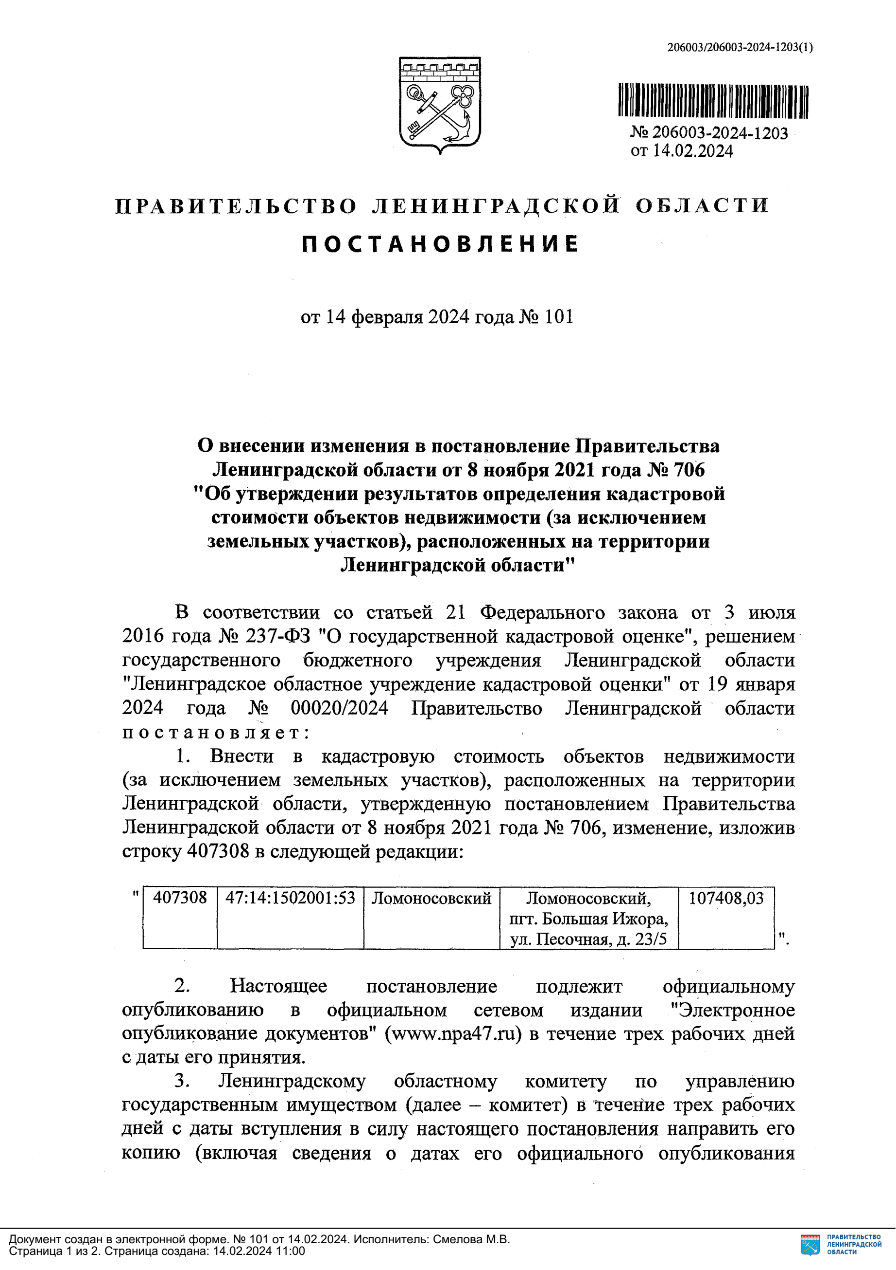 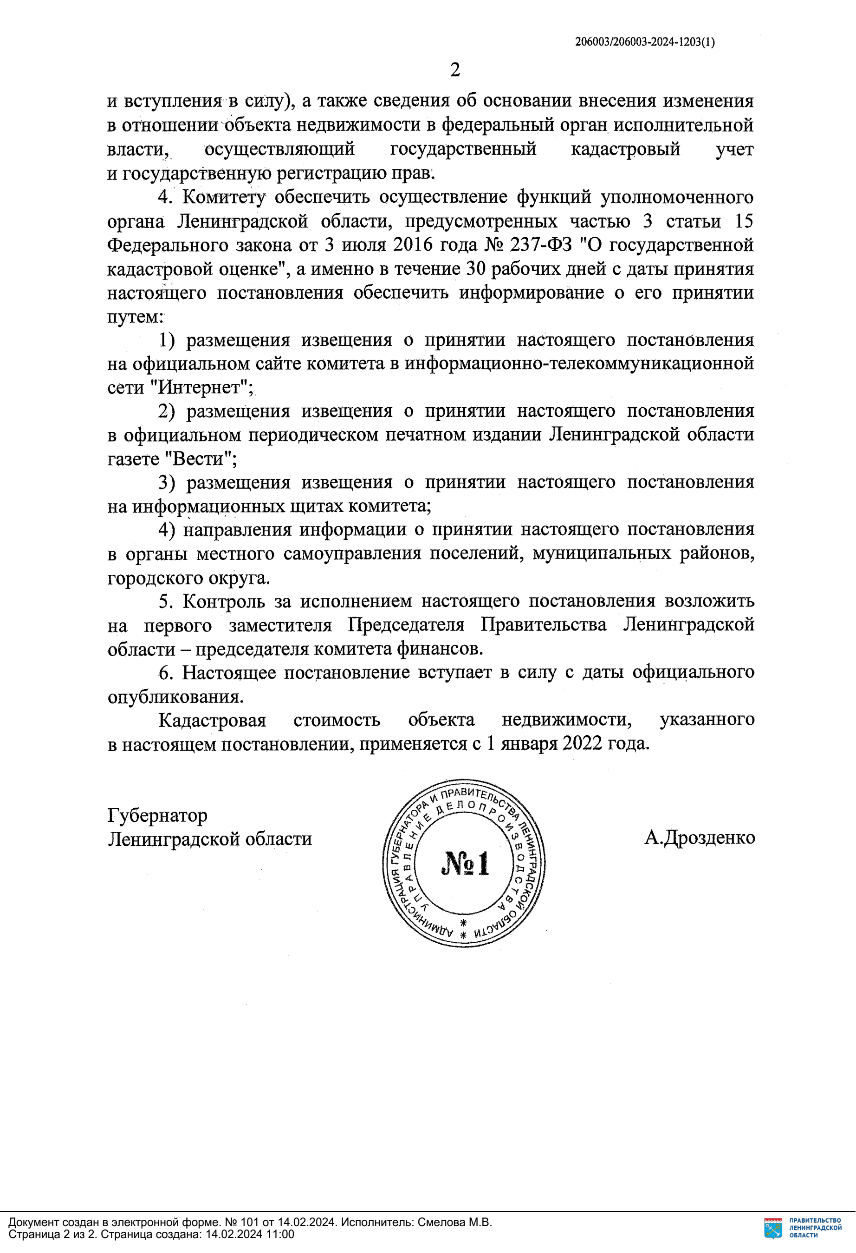 Елизаветинский Вестник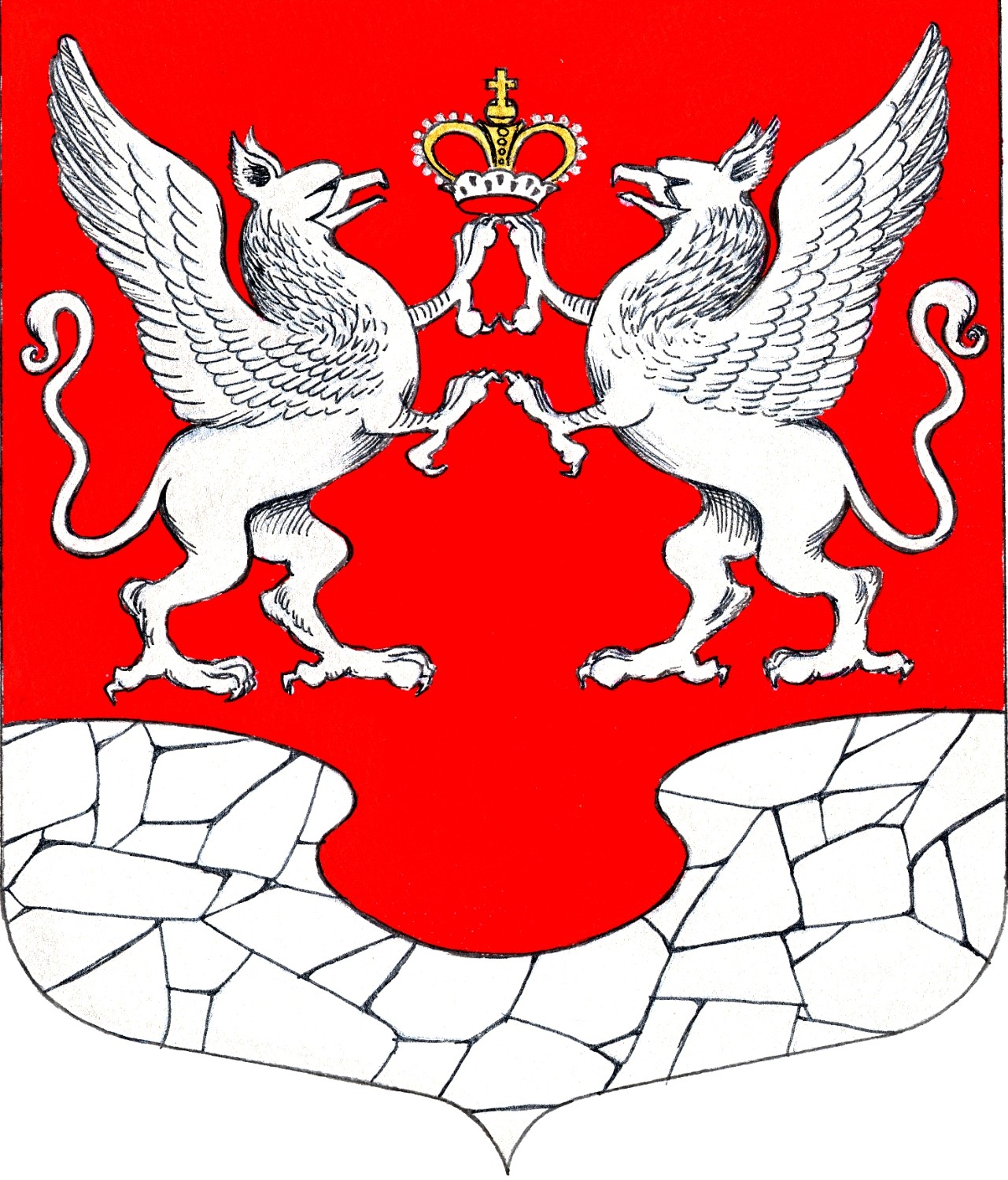         16 февраля         2024 года         № 09№ п/пНаименованиемуниципального имуществаАдрес места расположения и характеристика объектаСпособ приватизацииСрок приватизацииПланируемая цена продажи, руб.Оплата год1.Нежилое зданиеНежилое здание, расположенное по адресу: Ленинградская область, Гатчинский район, д. Большие Борницы, д.15г, кадастровый номер 47:23:0147001:445, площадь 50,8 кв.м., год завершения строительства 1945аукцион2024 год537 410 рублей 16 копеек (кадастровая стоимость, будет уточнена по результатам проведения оценки рыночной стоимости)2024 год2.Транспортное средствоЛегковой автомобиль, Ford Focus, VIN: Z6F4XXEEC4GA15127, год выпуска 2016, цвет кузова – черный, государственный регистрационный знак В 004 ОМ 47 аукцион2024 год500 000 рублей 00 копеек (цена ориентировочная, будет уточнена по результатам проведения оценки рыночной стоимости)2024 год3.Транспортное средствоТрактор, Беларус 82.1, Заводской №808124490, двигатель №632280 год выпуска 2011, цвет кузова – синий, государственный регистрационный знак ХО 9688 47 аукцион2024 год700 000 рублей 00 копеек (цена ориентировочная, будет уточнена по результатам проведения оценки рыночной стоимости)2024 год4.Земельный участокКадастровый номер 47:23:0127001:101, площадь 1500 кв.м., расположенный по адресу: Ленинградская область, Гатчинский район, д. Раболово, уч.12Баукцион2024 год750 000 рублей 00 копеек (Отчет об оценке №14/10-23 от 05.10.2023 выполненный ИП Саницкая Л.В. ОГРНИП 317715400004221)2024 год